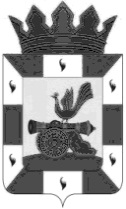 К О М И Т Е Т    П О   О Б Р А З О В А Н И ЮАДМИНИСТРАЦИИ МУНИЦИПАЛЬНОГО ОБРАЗОВАНИЯ«СМОЛЕНСКИЙ РАЙОН» СМОЛЕНСКОЙ ОБЛАСТИП Р И К А З от  03.12.2021 № 512О мероприятиях  по предупреждению  происшествий с участием несовершеннолетних   В соответствии  письмом ОМВД России по Смоленскому району от 02.12.2021г. № 9281, указанием УМВД России по Смоленской области от 01.11.2021 № 27/ 1715 «О дополнительных мерах по предупреждению происшествий с участием несовершеннолетних в образовательных организациях», с целью исключения  случаев проявления насилия и агрессии среди обучающихся, в том числе по причине длительных конфликтов, травли сверстников, своевременного  реагирования педагогов и законных представителей на инциденты и факты буллинга среди детейПРИКАЗЫВАЮ: 1.	Руководителям общеобразовательных организаций Смоленского района Смоленской области:1.1. В рамках межведомственного взаимодействия организовать проведение правовой пропаганды в образовательных организациях, акцентировать внимание учащихся на мерах ответственности за совершение преступлений против жизни, здоровья и общественной безопасности.1.2. Активизировать работу социальных педагогов, школьных психологов, классных руководителей по установлению участников длительных конфликтов, а также детей, подвергнутых буллингу, с выяснением причин и принятием мер по их разрешению.1.3.  В целях исключения фактов не постановки или несвоевременной постановки на учет подростков, являющихся приверженцами деструктивных течений, обеспечить своевременное информирование ОМВД России по Смоленскому району о несовершеннолетних, склонных к совершению противоправных деяний, имеющих повышенную агрессию, с целью организации необходимых профилактических мер по недопущению совершения ими правонарушений и преступлений.1.4.   Организовать доведение до законных представителей учащихся информации о молодежных течениях противоправной направленности, необходимости незамедлительного обращения в правоохранительные органы медицинские организации при установлении фактов влияния на подростков посторонних лиц с целью развития агрессии и побуждений к насильственным проявлениям в отношении окружающих, суициду. 2. Сведения об исполнении настоящего приказа направить в комитет по образованию в срок до 15.01.2022.3. Контроль за исполнением  настоящего приказа возложить на Синицину Е.Ф., заместителя председателя комитета по образованию - начальника отдела дошкольного, общего и дополнительного образования.     Председателькомитета по образованию                                                              И.В. Лонщакова